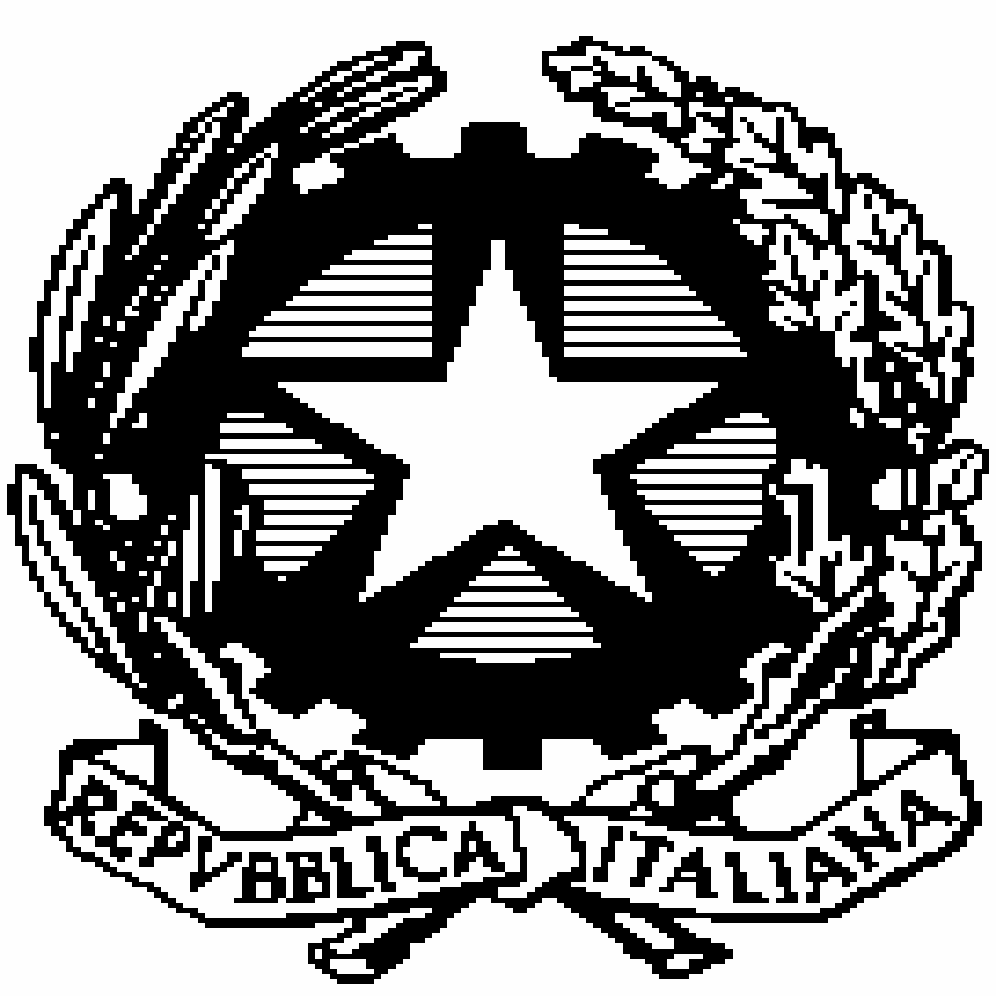 MINISTERO DELLA PUBBLICA ISTRUZIONEISTITUTO COMPRENSIVO STATALE “LUCILIO”SESSA AURUNCA (CE)Scuola  - Plesso              -Classe             Anno scolastico Il presente Piano Didattico Personalizzato è stato concordato e redatto in data _______________________ daPIANO DIDATTICO PERSONALIZZATO 1 DATI RELATIVI ALL’ALUNNO1 DATI RELATIVI ALL’ALUNNOCognome e nomeData di nascitaClasseInsegnante coordinatore della classeDiagnosi medico-specialisticaredatta in data…da…presso…aggiornata in data…dapresso…Interventi pregressi e/o contemporanei al percorso scolastico effettuati da… presso…periodo e frequenza…..modalità….Scolarizzazione pregressaDocumentazione relativa alla scolarizzazione e alla didattica nella scuola dell’infanzia e nella scuola primariaRapporti scuola-famiglia2.FUNZIONAMENTO DELLE ABILITÀ DI LETTURA, SCRITTURA E CALCOLO(Informazioni utili desunti dalla diagnosi o da un’osservazione sistematica dell’alunno)2.FUNZIONAMENTO DELLE ABILITÀ DI LETTURA, SCRITTURA E CALCOLO(Informazioni utili desunti dalla diagnosi o da un’osservazione sistematica dell’alunno)2.FUNZIONAMENTO DELLE ABILITÀ DI LETTURA, SCRITTURA E CALCOLO(Informazioni utili desunti dalla diagnosi o da un’osservazione sistematica dell’alunno)        Lettura        LetturaStentata        Lettura        LetturaLenta        Lettura        LetturaCon sostituzioni (legge una parola per un’altra)        Lettura        LetturaCon scambio di grafemi (b-p, b-d, f-v, r-l, q-p, a-e)        Lettura        LetturaComprensione completa        Lettura        LetturaComprensione essenziale        Lettura        LetturaComprensione parziale        Lettura        LetturaComprensione assente        Lettura        Lettura       Scrittura       ScritturaLenta       Scrittura       ScritturaNormale       Scrittura       ScritturaVeloce       Scrittura       ScritturaSolo in stampato maiuscolo o minuscolo       Scrittura       ScritturaDifficoltà  grafiche e/o ortograficheDifficoltà  grafiche e/o ortograficheErrori fonologici (omissioni, sostituzioni, omissioni/aggiunte, inversioni, scambio grafemi b-p, b-d, f-v, r-l, q-p, a-e)Difficoltà  grafiche e/o ortograficheDifficoltà  grafiche e/o ortograficheErrori non fonologici (fusioni illegali, raddoppiamenti, accenti, scambio di grafema omofono, non omografo) Difficoltà  grafiche e/o ortograficheDifficoltà  grafiche e/o ortograficheErrori fonetici (scambio di suoni, inversioni, migrazioni, omissioni, inserzioni…)Difficoltà  grafiche e/o ortograficheDifficoltà  grafiche e/o ortograficheDifficoltà nel seguire la dettaturaDifficoltà  grafiche e/o ortograficheDifficoltà  grafiche e/o ortograficheDifficoltà nella copia (lavagna/testo o testo/testo…)Difficoltà  grafiche e/o ortograficheDifficoltà  grafiche e/o ortograficheDifficoltà nel ricopiare figureDifficoltà  grafiche e/o ortograficheDifficoltà  grafiche e/o ortograficheDifficoltà grammaticali e sintattiche Difficoltà  grafiche e/o ortograficheDifficoltà  grafiche e/o ortograficheDifficoltà a comporre testi (personali, descrittivi, narrativi, argomentativi,…) Difficoltà  grafiche e/o ortograficheDifficoltà  grafiche e/o ortograficheProblemi di lentezza nello scrivereDifficoltà  grafiche e/o ortograficheDifficoltà  grafiche e/o ortograficheProblemi di realizzazione e regolarità del tratto graficoDifficoltà  grafiche e/o ortograficheDifficoltà  grafiche e/o ortograficheCalcoloCalcoloDifficoltà nel ragionamento logico CalcoloCalcoloErrori di processamento numerico (difficoltà nel leggere e scrivere i numeri, negli aspetti cardinali e ordinali e nella corrispondenza tra numero e quantità) CalcoloCalcoloDifficoltà di uso degli algoritmi di base del calcolo (scritto e a mente) CalcoloCalcoloDifficoltà di uso degli algoritmi di base del calcolo (scritto e a mente) CalcoloCalcoloScarsa comprensione del testo in un problemaCalcoloCalcoloProprietà linguisticaProprietà linguisticaDifficoltà di esposizione orale e di organizzazione del discorso (difficoltà nel riassumere dati ed argomenti) Proprietà linguisticaProprietà linguisticaDifficoltà o confusione nel ricordare nomi e date Proprietà linguisticaProprietà linguisticaAltroAltroAltroAltroUlteriori disturbi associati:Ulteriori disturbi associati:AltroAltroAltroAltroBilinguismo o italiano L2:Bilinguismo o italiano L2:AltroAltroAltroAltroLivello di autonomia: Livello di autonomia: 3.CARATTERISTICHE DEL PROCESSO DI APPRENDIMENTO(Desumibili dalla diagnosi o da un’osservazione sistematica dell’alunno)3.CARATTERISTICHE DEL PROCESSO DI APPRENDIMENTO(Desumibili dalla diagnosi o da un’osservazione sistematica dell’alunno)Lentezza ed errori nella lettura cui può conseguire difficoltà nella comprensione del testoDifficoltà nei processi di automatizzazione della letto-scrittura che rende difficile o impossibile eseguire contemporaneamente due procedimenti (ascoltare e scrivere, ascoltare e seguire sul testo)Difficoltà nell’espressione della lingua scritta. Disortografia e disgrafiaDifficoltà nel recuperare rapidamente dalla memoria nozioni già acquisite e comprese, cui consegue difficoltà e lentezza nell’esposizione durante le interrogazioni;Difficoltà nella lingua straniera (comprensione, lettura e scrittura)Scarse capacità di concentrazione prolungataFacile stancabilità e lentezza nei tempi di recuperoDifficoltà nel memorizzare□ tabelline, formule, algoritmi, forme grammaticali □ sequenze e procedure□ categorizzazioni, nomi dei tempi verbali, nomi delle strutture grammaticali italiane e straniere...Nello svolgimento di un compito assegnato a scuola: Grado di autonomia: □ insufficiente □ scarso □ buono □ ottimo □ ricorre all’aiuto dell’insegnante per ulteriori spiegazioni □ ricorre all’aiuto di un compagno □ utilizza strumenti compensativi Punti di forza dell’alunno/a: Punti di forza dell’alunno/a: 4.DIDATTICA PERSONALIZZATA DELL’ALUNNO(Ogni docente indica le strategie metodologiche e didattiche, le misure dispensative, gli strumenti compensativi, le modalità di verifica e i criteri di valutazione inserendo il codice desunto dalle tabelle A, B, C e D)4.DIDATTICA PERSONALIZZATA DELL’ALUNNO(Ogni docente indica le strategie metodologiche e didattiche, le misure dispensative, gli strumenti compensativi, le modalità di verifica e i criteri di valutazione inserendo il codice desunto dalle tabelle A, B, C e D)4.DIDATTICA PERSONALIZZATA DELL’ALUNNO(Ogni docente indica le strategie metodologiche e didattiche, le misure dispensative, gli strumenti compensativi, le modalità di verifica e i criteri di valutazione inserendo il codice desunto dalle tabelle A, B, C e D)4.DIDATTICA PERSONALIZZATA DELL’ALUNNO(Ogni docente indica le strategie metodologiche e didattiche, le misure dispensative, gli strumenti compensativi, le modalità di verifica e i criteri di valutazione inserendo il codice desunto dalle tabelle A, B, C e D)4.DIDATTICA PERSONALIZZATA DELL’ALUNNO(Ogni docente indica le strategie metodologiche e didattiche, le misure dispensative, gli strumenti compensativi, le modalità di verifica e i criteri di valutazione inserendo il codice desunto dalle tabelle A, B, C e D)4.DIDATTICA PERSONALIZZATA DELL’ALUNNO(Ogni docente indica le strategie metodologiche e didattiche, le misure dispensative, gli strumenti compensativi, le modalità di verifica e i criteri di valutazione inserendo il codice desunto dalle tabelle A, B, C e D)4.DIDATTICA PERSONALIZZATA DELL’ALUNNO(Ogni docente indica le strategie metodologiche e didattiche, le misure dispensative, gli strumenti compensativi, le modalità di verifica e i criteri di valutazione inserendo il codice desunto dalle tabelle A, B, C e D)4.DIDATTICA PERSONALIZZATA DELL’ALUNNO(Ogni docente indica le strategie metodologiche e didattiche, le misure dispensative, gli strumenti compensativi, le modalità di verifica e i criteri di valutazione inserendo il codice desunto dalle tabelle A, B, C e D)4.DIDATTICA PERSONALIZZATA DELL’ALUNNO(Ogni docente indica le strategie metodologiche e didattiche, le misure dispensative, gli strumenti compensativi, le modalità di verifica e i criteri di valutazione inserendo il codice desunto dalle tabelle A, B, C e D)4.DIDATTICA PERSONALIZZATA DELL’ALUNNO(Ogni docente indica le strategie metodologiche e didattiche, le misure dispensative, gli strumenti compensativi, le modalità di verifica e i criteri di valutazione inserendo il codice desunto dalle tabelle A, B, C e D)4.DIDATTICA PERSONALIZZATA DELL’ALUNNO(Ogni docente indica le strategie metodologiche e didattiche, le misure dispensative, gli strumenti compensativi, le modalità di verifica e i criteri di valutazione inserendo il codice desunto dalle tabelle A, B, C e D)4.DIDATTICA PERSONALIZZATA DELL’ALUNNO(Ogni docente indica le strategie metodologiche e didattiche, le misure dispensative, gli strumenti compensativi, le modalità di verifica e i criteri di valutazione inserendo il codice desunto dalle tabelle A, B, C e D)4.DIDATTICA PERSONALIZZATA DELL’ALUNNO(Ogni docente indica le strategie metodologiche e didattiche, le misure dispensative, gli strumenti compensativi, le modalità di verifica e i criteri di valutazione inserendo il codice desunto dalle tabelle A, B, C e D)4.DIDATTICA PERSONALIZZATA DELL’ALUNNO(Ogni docente indica le strategie metodologiche e didattiche, le misure dispensative, gli strumenti compensativi, le modalità di verifica e i criteri di valutazione inserendo il codice desunto dalle tabelle A, B, C e D)ItalianoMatematicaIngleseFranceseScienzeTecnologiaCittadinanzaStoriaScienze motorieArteGeografiaMusicaMetodologie e strategieMetodologie e strategieMetodologie e strategieMetodologie e strategieMetodologie e strategieMetodologie e strategieMetodologie e strategieMetodologie e strategieMetodologie e strategieMetodologie e strategieMisuredispensativeMisuredispensativeMisuredispensativeMisuredispensativeMisuredispensativeMisuredispensativeMisuredispensativeMisuredispensativeMisuredispensativeStrumenti compensativiStrumenti compensativiStrumenti compensativiStrumenti compensativiStrumenti compensativiStrumenti compensativiStrumenti compensativiStrumenti compensativiStrumenti compensativiStrumenti compensativiStrumenti compensativiStrumenti compensativiValutazionieverificheValutazionieverificheValutazionieverificheValutazionieverificheValutazionieverificheValutazionieverificheValutazionieverificheValutazionieverificheValutazionieverificheTABASTRATEGIE METODOLOGICHE E DIDATTICHE1AValorizzare nella didattica linguaggi comunicativi altri dal codice scritto (linguaggio iconografico, parlato), utilizzando mediatori didattici quali immagini, disegni e riepiloghi a voce2AUtilizzare schemi e mappe concettuali3AInsegnare l’uso di dispositivi extratestuali per lo studio (titolo, paragrafi, immagini) 4APromuovere inferenze, integrazioni e collegamenti tra le conoscenze e le discipline5ADividere gli obiettivi di un compito in “sotto obiettivi” 6AOffrire anticipatamente schemi grafici relativi all’argomento di studio, per orientare l’alunno nella discriminazione delle informazioni essenziali7APrivilegiare l’apprendimento dall’esperienza e la didattica laboratoriale8APromuovere processi metacognitivi per sollecitare nell’alunno l’autocontrollo e l’autovalutazione dei propri processi di apprendimento9AIncentivare la didattica di piccolo gruppo e il tutoraggio tra pari10APromuovere l’apprendimento collaborativo11AAltro______________________________________________________________________________________________________________________________ TABBMISURE DISPENSATIVE (legge 170/10 e linee guida 12/07/11)E INTERVENTI DI INDIVIDUALIZZAZIONEAll’alunno con DSA è garantito l’essere dispensato da alcune prestazioni non essenziali ai fini dei concetti da apprendere. Esse possono essere, a seconda della disciplina e del caso:1BDispensa dalla presentazione dei quattro caratteri di scrittura nelle prime fasi dell’apprendimento (corsivo maiuscolo e minuscolo, stampato maiuscolo e minuscolo) 2BDispensa dall’uso del corsivo 3BDispensa dall’uso dello stampato minuscolo 4BDispensa dalla scrittura sotto dettatura di testi e/o appunti 5BDispensa dal ricopiare testi o espressioni matematiche dalla lavagna 6BDispensa dallo studio mnemonico delle tabelline, delle forme verbali, delle poesie (in quanto vi è una notevole difficoltà nel ricordare nomi, termini tecnici e definizioni) 7BDispensa dalla lettura ad alta voce in classe 8BDispensa dai tempi standard (prevedendo, ove necessario, una riduzione delle consegne senza modificare gli obiettivi) 9BDispensa da un eccessivo carico di compiti con riadattamento e riduzione delle pagine da studiare, senza modificare gli obiettivi 10BDispensa dalla sovrapposizione di compiti e interrogazioni delle varie materie evitando possibilmente di richiedere prestazioni nelle ultime ore 11BDispensa parziale dallo studio della lingua straniera in forma scritta, che verrà valutata in percentuale minore rispetto all’orale non considerando errori ortografici e di spelling 12BIntegrazione dei libri di testo con appunti su supporto registrato, digitalizzato o cartaceo stampato (font “senza grazie”: Arial, Trebuchet, Verdana carattere 12-14 interlinea 1,5/2) ortografico, sintesi vocale, mappe, schemi, formulari 13BNella videoscrittura rispetto e utilizzo dei criteri di accessibilità: Font “senza grazie” (Arial, Trebuchet, Verdana), carattere 14-16, interlinea 1,5/2, spaziatura espansa, testo non giustificato. 14BElasticità nella richiesta di esecuzione dei compiti a casa, per i quali si cercherà di istituire un produttivo rapporto scuola-famiglia (tutor) 16BAltro______________________________________________________________________________________________________________________________TAB CSTRUMENTI COMPENSATIVI(legge 170/10 e linee guida 12/07/11)L’alunno con DSA può usufruire di strumenti compensativi che gli consentono di compensare le carenze funzionali determinate dal disturbo. Aiutandolo nella parte automatica della consegna, permettono all’alunno di concentrarsi sui compiti cognitivi oltre che avere importanti ripercussioni sulla velocità e sulla correttezza. A seconda della disciplina e del caso, possono essere: 1CUtilizzo di programmi di video-scrittura con correttore ortografico (possibilmente vocale) per l’italiano e le lingue straniere, con tecnologie di sintesi vocale (in scrittura e lettura) 2CUtilizzo del computer fornito di stampante e scanner con OCR per digitalizzare i testi cartacei 3CUtilizzo della sintesi vocale in scrittura e lettura (se disponibile, anche per le lingue straniere) 4CUtilizzo di risorse audio (file audio digitali, audiolibri…). 5CUtilizzo del registratore digitale per uso autonomo 6CUtilizzo di libri e documenti digitali per lo studio o di testi digitalizzati con OCR 7CUtilizzo, nella misura necessaria, di calcolatrice con foglio di calcolo (possibilmente calcolatrice vocale) o ausili per il calcolo (linee dei numeri cartacee e non) 8CUtilizzo di schemi e tabelle, elaborate dal docente e/o dall’alunno, di grammatica (es. tabelle delle coniugazioni verbali…) come supporto durante compiti e verifiche 9CUtilizzo di tavole, elaborate dal docente e/o dall’alunno, di matematica (es. formulari…) e di schemi e/o mappe delle varie discipline scientifiche come supporto durante compiti e verifiche 10CUtilizzo di mappe e schemi (elaborate dal docente e/o dallo studente per sintetizzare e strutturare le informazioni) durante l’interrogazione, eventualmente anche su supporto digitalizzato (video presentazione), per facilitare il recupero delle informazioni e migliorare l’espressione verbale 11CUtilizzo di diagrammi di flusso delle procedure didattiche 12CUtilizzo di altri linguaggi e tecniche (ad esempio il linguaggio iconico e i video…) come veicoli che possono sostenere la comprensione dei testi e l’espressione 13CUtilizzo di dizionari digitali su computer (cd rom, risorse on line) 14CUtilizzo di software didattici e compensativi (free e/o commerciali) specificati nella tabella degli obiettivi 15CUtilizzo di quaderni con righe e/o quadretti speciali 16CUtilizzo di impugnatori facili per la corretta impugnatura delle penne 17CAltro______________________________________________________________________________________________________________________________TAB DModalità di verifica e criteri di valutazione(legge 170/10 e linee guida 12/07/11)1DDispensa dai tempi standard (prevedendo, ove necessario, una riduzione delle consegne senza modificare gli obiettivi) 2DDispensa parziale dallo studio della lingua straniera in forma scritta, che verrà valutata in percentuale minore rispetto all’orale non considerando errori ortografici e di spelling 3DAccordo sulle modalità e i tempi delle verifiche scritte con possibilità di utilizzare più supporti (videoscrittura, correttore ortografico, sintesi vocale) 4DAccordo sui tempi e sui modi delle interrogazioni su parti limitate e concordate del programma, evitando di spostare le date fissate 5DNelle verifiche, riduzione e adattamento del numero degli esercizi senza modificare gli obiettivi non considerando errori ortografici 6DNelle verifiche scritte, utilizzo di domande a risposta multipla e (con possibilità di completamento e/o arricchimento con una discussione orale) riduzione al minimo delle domande a risposte aperte 7DLettura delle consegne degli esercizi e/o fornitura, durante le verifiche, di prove su supporto digitalizzato leggibili dalla sintesi vocale 8DParziale sostituzione o completamento delle verifiche scritte con prove orali consentendo l’uso di schemi riadattati e/o mappe durante l’interrogazione 9DValutazione dei procedimenti e non dei calcoli nella risoluzione dei problemi 10DValutazione del contenuto e non degli errori ortografici 11DLingua straniera, valutazione con maggior peso nelle prove orali 12DAltro______________________________________________________________________________________________________________________________ Nome e Cognome (in stampatello)FIRMAFAMIGLIAFAMIGLIADOCENTIDOCENTIDOCENTIDOCENTIDOCENTIDOCENTIDOCENTIDOCENTIDOCENTIDOCENTIDOCENTIDOCENTIDOCENTIDOCENTIOPERATORI SANITARIREFERENTE DSA